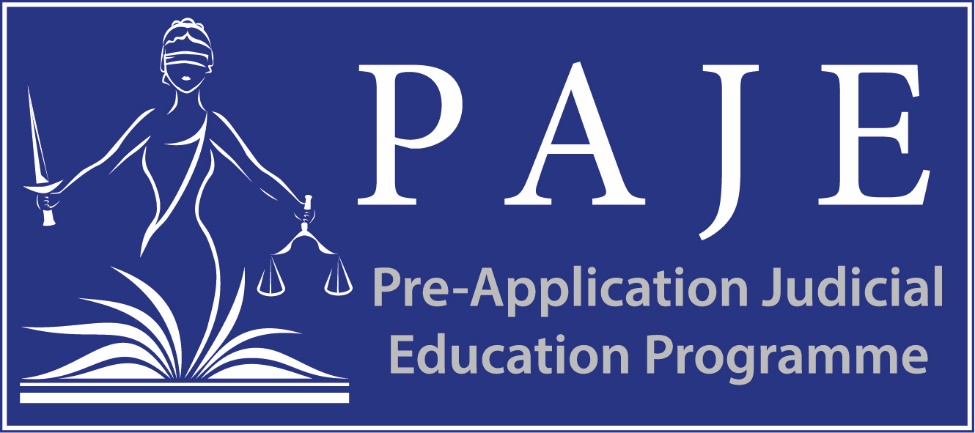 Pre-Application Judicial Education programme (PAJE) Application FormThe PAJE programme will support talented lawyers from underrepresented groups to feel more equipped, confident and prepared when considering applying for a future judicial role. The judge-led discussion groups will provide additional support to lawyers who are eligible for judicial appointments from the following four underrepresented groups:Black Asian and Minority Ethnic (BAME) lawyersWomen lawyers Lawyers with disabilities and/orSolicitors and chartered legal executives (both with litigation and non-litigation) and those from a non-litigation background including academic and non-practising barristersApplications to join a discussion group course will be prioritised from those individuals.From September 2019, we will be running four discussion group courses, with locations and dates outlined below. Each discussion group course will last for two hours, either held on a weekly or fortnightly basis. London – 24 September, 8 October, 22 October, 5 November (from 17:30 – 19:30) London – 3 October, 17 October, 31 October, 14 November (from 18:00 – 20:00)Manchester – To be confirmed Bedford – 16 October, 30 October, 13 November and 27 November (from 18:00 – 20:00) All information provided on this form is strictly confidential and will ONLY be used for the purpose of allocating places to the judge-led discussion groups, monitoring and evaluating the programme. It will not be shared with anyone outside of the partners from the Judicial Diversity Forum. In order to process your data, we need your consent. If you are willing to provide us with your consent, please select the appropriate option below: I consent to my personal and professional profile data being processed to support this programme. I do not consent to my personal and professional profile data being processed to support this programme. If you have any questions about the PAJE programme, please email PAJE@judiciary.gov.uk Part A: About you* Part B: About PAJE Forename SurnameCurrent contact details Email addressCurrent contact details Phone number What is your age?Please select relevant age band box 16 – 2425 – 3435 – 4445 – 5455 – 6465+Prefer not to say16 – 2425 – 3435 – 4445 – 5455 – 6465+Prefer not to sayWhat gender do you identify as?Please select relevant box FemaleMalePrefer to self-identifyPrefer not to say FemaleMalePrefer to self-identifyPrefer not to say If you prefer to self-identify, please provide a response Do you identify as disabled?Disability under the Equality Act 2010 is described as having a physical or mental impairment that has a ‘substantial’ and ‘long-term’ negative effect on your ability to do normal daily activities.Yes No Yes No Please describe your ethnicity?Please select relevant boxWhite British / White English / White Welsh / White Scottish/ White Northern IrishWhite and Black Carribean / White and Black African / White and AsianBlack Carribean / Black African / Black British Asian / Bangladeshi / Chinese / Indian / Pakistani / Asian British Irish Gypsy / Irish Traveller Any other ethnic group not mentioned abovePrefer not to say White British / White English / White Welsh / White Scottish/ White Northern IrishWhite and Black Carribean / White and Black African / White and AsianBlack Carribean / Black African / Black British Asian / Bangladeshi / Chinese / Indian / Pakistani / Asian British Irish Gypsy / Irish Traveller Any other ethnic group not mentioned abovePrefer not to say If any other ethnic group, please provide a response What is your religion or belief?Please select relevant box No religion or beliefBuddhist Christian (all denominations)Hindu Jewish Muslim SikhAny other religion Prefer not to say No religion or beliefBuddhist Christian (all denominations)Hindu Jewish Muslim SikhAny other religion Prefer not to say If any other religion or belief, please provide a response What is your sexual orientation?Please select relevant box BisexualGay man Gay woman/lesbianHetrosexual/straightOtherPrefer not to say BisexualGay man Gay woman/lesbianHetrosexual/straightOtherPrefer not to say What type of school did you attend for the most time between the ages of 11-16/18?Please select relevant box UK state schoolUK Independent/fee – paying schoolAttended school outside of the UKPrefer not to say UK state schoolUK Independent/fee – paying schoolAttended school outside of the UKPrefer not to say What is your legal profession?Please select relevant box and provide the month and year of qualification and membership number, if applicable in the box below BarristerSolicitor Chartered Legal Executive Government Legal Department (GLD) lawyerCrown Prosecution Service (CPS) lawyerLegal AcademicOther BarristerSolicitor Chartered Legal Executive Government Legal Department (GLD) lawyerCrown Prosecution Service (CPS) lawyerLegal AcademicOther What is your legal profession?Please select relevant box and provide the month and year of qualification and membership number, if applicable in the box below Month and year of qualification / Membership number:Month and year of qualification / Membership number:If other, please provide a response Do you meet the eligibility requirements for a legally qualified candidate for judicial appointments?This includes having a least 5 years post-qualification experience (PQE) in ‘law related activities’, and are a citizen of the UK, Commonwealth, or Republic of Ireland. Full details are available here: https://www.judicialappointments.gov.uk/eligibility-legally-qualified-candidatesYesNo YesNo Have you applied for a judicial role in the last 24 months?Please select relevant box Within the last 6 monthsWithin the last 6 – 12 months Within the last 12 – 18 months Within the last 18 – 24 monthsNo Within the last 6 monthsWithin the last 6 – 12 months Within the last 12 – 18 months Within the last 18 – 24 monthsNo When are you planning to apply for a future judicial role? Please select relevant box Within the next 6 monthsWithin the next 6 – 12 monthsWithin the next 12 – 18 monthsYet to decideWithin the next 6 monthsWithin the next 6 – 12 monthsWithin the next 12 – 18 monthsYet to decideCan you confirm that you have viewed the 10 PAJE online videos on the UK Judiciary YouTube channel?In order for your application to be processed further, you must indicate that you have watched all of the PAJE videos by selecting ‘Yes’. If not, your application will not be considered. Can you confirm that you have viewed the 10 PAJE online videos on the UK Judiciary YouTube channel?In order for your application to be processed further, you must indicate that you have watched all of the PAJE videos by selecting ‘Yes’. If not, your application will not be considered. YesNo As part of the application form, please answer the following two questions which will form part of the assessment process – your responses to both questions will be reviewed and scored. As part of the application form, please answer the following two questions which will form part of the assessment process – your responses to both questions will be reviewed and scored. As part of the application form, please answer the following two questions which will form part of the assessment process – your responses to both questions will be reviewed and scored. What have you learnt and found beneficial from the PAJE digital resources?Please select at least three videos (out of the ten) and comment against each of them to demonstrate what you have learnt from each one. Please provide up to 200 words for each response. Please highlight upfront in each box below which three videos you are referring to. What have you learnt and found beneficial from the PAJE digital resources?Please select at least three videos (out of the ten) and comment against each of them to demonstrate what you have learnt from each one. Please provide up to 200 words for each response. Please highlight upfront in each box below which three videos you are referring to. What have you learnt and found beneficial from the PAJE digital resources?Please select at least three videos (out of the ten) and comment against each of them to demonstrate what you have learnt from each one. Please provide up to 200 words for each response. Please highlight upfront in each box below which three videos you are referring to. If selected, what do you think you would gain from attending a course of the judge-led discussion groups?A course will consist of four discussion groups. There will be two sessions on Judgecraft, one on Equality and Diversity, and one on Ethics. Please provide details below to demonstrate how each of the discussion groups will help you:feel better equipped for a judicial role;better understand the competencies/skills required of a judicial role; andapply your personal/professional experience If selected, what do you think you would gain from attending a course of the judge-led discussion groups?A course will consist of four discussion groups. There will be two sessions on Judgecraft, one on Equality and Diversity, and one on Ethics. Please provide details below to demonstrate how each of the discussion groups will help you:feel better equipped for a judicial role;better understand the competencies/skills required of a judicial role; andapply your personal/professional experience If selected, what do you think you would gain from attending a course of the judge-led discussion groups?A course will consist of four discussion groups. There will be two sessions on Judgecraft, one on Equality and Diversity, and one on Ethics. Please provide details below to demonstrate how each of the discussion groups will help you:feel better equipped for a judicial role;better understand the competencies/skills required of a judicial role; andapply your personal/professional experience Judgecraft – up to 400 words Judgecraft – up to 400 words Judgecraft – up to 400 words Equality and Diversity – up to 200 words Equality and Diversity – up to 200 words Equality and Diversity – up to 200 words Ethics – up to 200 words Ethics – up to 200 words Ethics – up to 200 words If successful, which location would you like to attend a judge-led discussion group course this Autumn?Please select relevant box London BedfordManchester London BedfordManchester 